ПОЛОЖЕНИЕ О ХУДОЖЕСТВЕННОЙ ВЫСТАВКЕ«Молодые художники Вологодской области»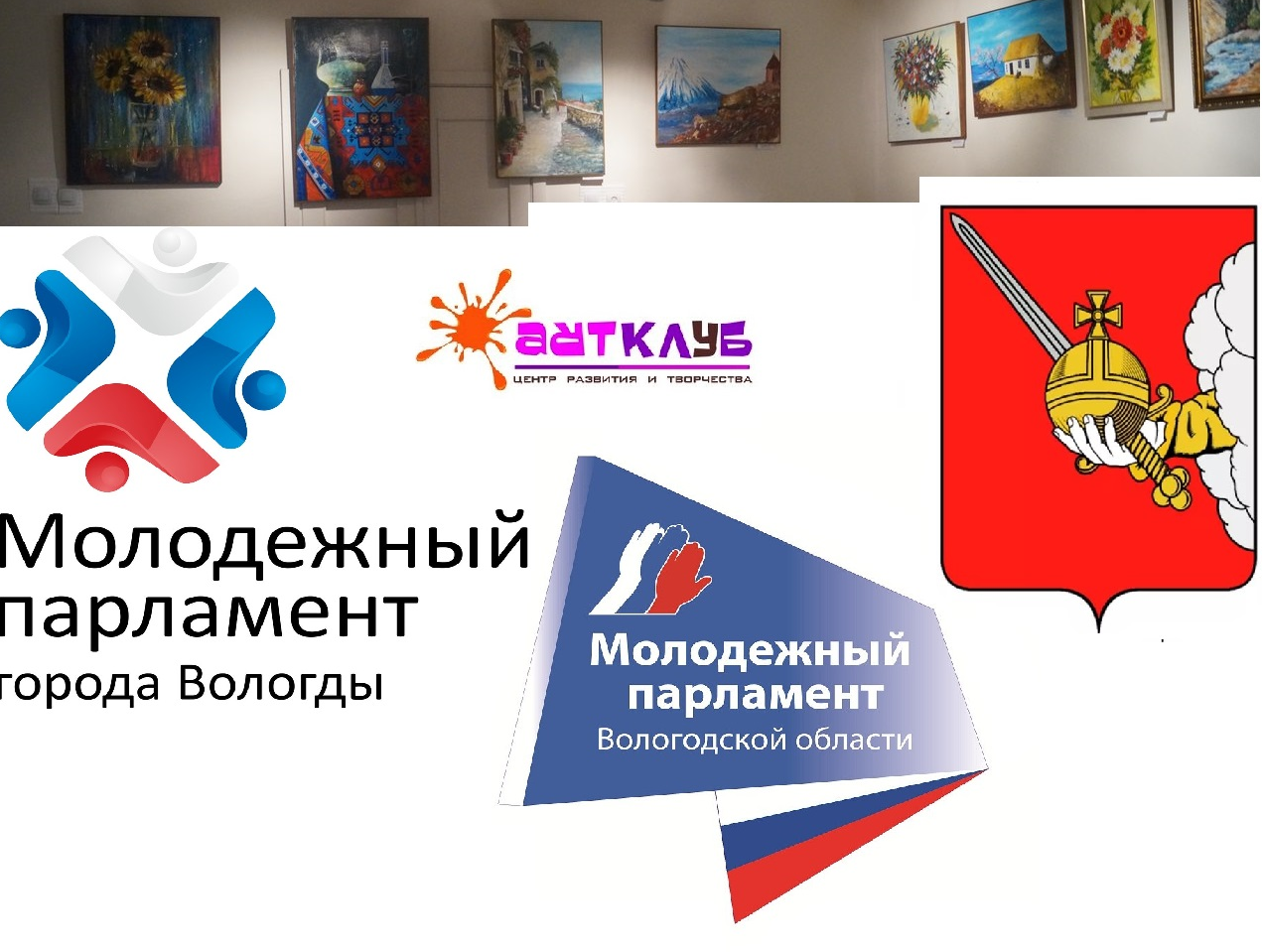 Молодежный парламент города ВологдыМолодежный парламент Вологодской областиВологодская городская ДумаХудожественная галерея "Арт Клуб"
ПОЛОЖЕНИЕ 
О ХУДОЖЕСТВЕННОЙ ВЫСТАВКЕ «МОЛОДЫЕ ХУДОЖНИКИ Вологодской области»1. Общие положенияОрганизаторами художественной выставки «Молодые художники Вологодской области» (живопись, графика, скульптура, декоративно-прикладное искусство) являются: Молодежный парламент города Вологды, Молодежный парламент Вологодской области, Вологодская городская Дума, Художественная галерея "Арт Клуб"Выставка «Молодые художники Вологодской области» является выставочным проектом, представляющим возможность молодым художникам, ранее не выставлявшимся, заявить о себе, а художникам, твердо вставшим на творческий путь, представить на суд зрителей и своих коллег новые художественные произведения и творческие поиски. 
2. Цели и задачи выставки• Поддержка и развитие художественных традиций, культурного и духовного наследия России и города Вологды и Вологодской области;
• Создание творческого пространства, способствующего художественному развитию и социальному становлению личности молодого художника;
• Выявление и поддержка молодых перспективных художников, работающих в различных видах и техниках изобразительного искусства;
• Привлечение общественного внимания, увеличение интереса к изобразительному творчеству молодых художников;
• Эстетическое воспитание молодежи.3. Выставочный комитетВыставочный комитет осуществляет руководство над выставкой: проводит отбор участников,  решает вопросы рекламы, транспотрировки,  монтажа и демонтажа экспозиций выставки, технической и организационной помощи участникам, решает вопросы по проведению церемоний открытия и закрытия выставок.
Состав комитета по открытию выставки:
1. Сапожников Юрий Владимирович, Глава города Вологды2. Шатунова Мария Александровна, председатель Молодежного парламента г. Вологды3. Федорова Антонина Алексеевна, председатель Молодежного парламента Вологодской области4. Нуриджанян Сергей Артурович Председатель комитета по регламенту и правовым вопросам Молодежного парламента г. Вологды, художник, керамист, мастер народных художественных промыслов Вологодской области, руководитель студии живописи и керамики "СеверАрт35"5. Ильина Александра Вячеславовна Искусствовед , историк живописи, Руководитель галереи Арт Клуб 6. Депутат Вологодской городской думы по согласованию.4. Сроки и порядок проведения выставокОрганизация художественной выставки «Молодые художники Вологодской области» проводится в три этапа:
1. I Этап – подача заявок на участие в художественной выставке с 1 по 10 февраля 2018 года, проведение Выставочного комитета по отбору художественных произведений для выставки – 12 февраля 2018 г. в 11.00, 13-15 февраля 2018 г. общий сбор отобранных работ Молодежный парламент города Вологды, ул. Козленская, д. 6
2. II Этап – проведение художественной выставки «Молодые художники Вологодской области» – с 25 февраля по 31 марта 2018 г художественная галерея "Арт-Клуб"  161250, Вологодская обл., Вашкинский район, с. Липин Бор, ул. Первомайская д. 23 Открытие выставки – 25 февраля (воскресенье) в 15.00. 
3. III Этап – закрытие выставки и перевоз работ авторов на вторую выставочную площадку в Вологодскую городскую Думу. Открытие выставки  18.00 06 апреля 2018 года, Вологодская городская Дума г. Вологда ул Козленская 64, IV Этап – награждение дипломами участников и закрытие выставки – 30 апреля 2018 г. в 17.00, , Вологодская городская Дума г. Вологда ул Козленская 6– АВТОРЫ ЛИЧНО ЗАБИРАЮТ РАБОТЫ ИЗ ВЫСТАВОЧНОГО ЗАЛА ПОСЛЕ 30 апреля 20185. Условия участия в выставкеК участию в художественной выставке «Молодые художники Вологодской области» допускаются воспитанники и выпускники, педагоги и преподаватели художественных школ, высших и средних художественных учебных заведений, члены Вологодского отделения «СХР» и любители, занимающиеся художественным творчеством, которым на момент подачи заявлений не исполнилось 35 лет. В выставке участвуют авторы, чьи работы прошли предварительный отбор Выставочным комитетом. 
Участникам выставки необходимо: 1. Подать заявку  с 1 по 10 февраля 2018 г. на участие в проекте «Молодые художники Вологодской области» (форма заявки прилагается к положению), заявка вместе с фотографиями работ подается в электронном виде на адрес: SergeiNuridjanian@yandex.ru;
2. Предоставить для выставочного проекта художественные произведения (живопись, графика, скульптура, декоративно-прикладное искусство), созданные за период с 2013 по 2018 гг. Количество представляемых на предварительный отбор работ не ограниченно;
6. Заявка на участие в выставочном проекте «Молодые художники Вологодской области»1. Сведения об участнике:
Ф.И.О. участника ________________________________________________________
Дата рождения __________________________________________________________ Название учебного заведения, курс, специализация (для учащихся и студентов) _______________________________________________________________________Образование (когда и что окончили) ________________________________________
Телефон, электронная почта ______________________________________________2. Список работ: 
Указать название, технику, размеры изображения, год создания
1. _____________________________________________________________________
2. _____________________________________________________________________
3. _____________________________________________________________________8. Требования к оформлению работ для выставочного проекта «Молодые художники Вологодской области»
Работы, представляемые на экспозицию должны быть оформлены следующим образом:
1. Графика оформленная в паспарту и в прочные, аккуратные рамы под стеклом, снабженные системой подвесов. С обратной стороны оформленная работа должна иметь каталожные данные: Ф.И.О. автора, название художественного произведения, техника исполнения, размер работы в сантиметрах, год создания.
2. Живописные работы должны быть оформлены в прочные и аккуратные рамы, снабженные системой подвесов. С обратной стороны оформленная работа должна иметь каталожные данные: Ф.И.О. автора, название художественного произведения, техника исполнения, размер работы в сантиметрах, год создания.3. Скульптурные работы и произведения декоративно-прикладного искусства должны быть снабжены прочными подвесами, либо подставками
Художественные произведения, не оформленные вышеуказанным образом, не принимаются к рассмотрению Выставочным комитетом.
Ответственность за сохранность багета Выставочный комитет не несет.9. Контактные телефоны организаторов выставки:Нуриджанян Сергей Артурович (https://vk.com/id4804069)89210684420 (viber, whatsaap) SergeiNuridjanian@yandex.ru дополнительная 1909657909@mail.ru